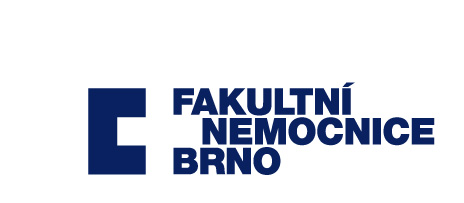 Dodatek č. 1k servisní smlouvě ze dne 25. 10. 2019I.Smluvní strany1. Fakultní nemocnice Brnosídlo:		Jihlavská 20, 625 00 Brno                                 jednající:  	MUDr. Ivo Rovný, MBA, ředitelIČO: 	    	65269705DIČ: 		CZ65269705 bank. spojení: Česká národní bankač. účtu:	71234621/0710Fakultní nemocnice je státní příspěvková organizace zřízená rozhodnutím Ministerstva zdravotnictví. Nemá zákonnou povinnost zápisu do Obchodního rejstříku, je zapsána v živnostenském rejstříku vedeného Živnostenským úřadem města Brna.(dále jen „Objednatel“)2. CUTTER Systems spol. s r.o. sídlo:		Milíčova 26, 796 01 Prostějov jednající:  	Ing. Martin Řezáč, jednatel společnosti IČO: 	    	28290194DIČ: 		CZ28290194bank. spojení: Komerční banka a.s., pobočka Prostějovč. účtu:	43-3139500257/0100 (dále jen „Poskytovatel“)společně též jako „Smluvní strany“II.Předmět dodatku1. Smluvní strany se dohodly na změně čl. VII. odst. 11. Nově čl. VII. odst. 11 zní:VII.5.	Tato smlouva se uzavírá na dobu určitou, a to do 25. 10. 2027. Smluvní vztah lze ukončit dohodou smluvních stran či jednostrannou výpovědí, i bez udání důvodu, s dvouměsíční výpovědní lhůtou, jež počne běžet doručením výpovědi druhé smluvní straně. III.Závěrečná ustanovení1. Objednatel se zavazuje zveřejnit tento dodatek v registru smluv v souladu a za podmínek stanovených v zákoně č. 340/2015 Sb., o zvláštních podmínkách účinnosti některých smluv, uveřejňování těchto smluv a o registru smluv (zákon o registru smluv).2. Ostatní ustanovení smlouvy se tímto dodatkem nemění. 3. Tento dodatek nabývá platnosti dnem podpisu oběma Smluvními stranami a účinnosti dnem zveřejnění v registru smluv. 4. Tento dodatek je vyhotoven ve dvou stejnopisech, z nichž každá strana obdrží jeden. V případě elektronicky podepsaných smluv je smlouva vyhotovena v jednom originále s platnými elektronickými podpisy obou smluvních stran. 5. Smluvní strany si dodatek přečetly, s jeho obsahem souhlasí, což stvrzují svými podpisy. V Prostějově dne                         		       V Brně dne ..........................................................                   ..........................................................Ing. Martin Řezáč		             	        MUDr. Ivo Rovný, MBAjednatel společnosti				        ředitelCUTTER Systems spol. s r. o. 	                    Fakultní nemocnice Brno